PRESS RELEASE -  MONITEAU COUNTY SHERIFF’S OFFICEOn 05/17/2019 Deputies with the Moniteau County Sheriff’s Office were dispatched to a report of a vehicle abandoned on private property on Chapel Road outside of Jamestown, Mo. Upon arrival at the location deputies attempted to locate the vehicle owner information, when they located two subjects in the creek. The female subject identified as a Tara Rapier was then asked about the vehicle in which she stated to deputies that she did not know who the vehicle belonged to and that they were dropped off by a friend at the creek. Upon  checking the vehicle, deputies did locate methamphetamine inside. Upon further checking it was learned that rapier was the driver of the car and was currently on Probation/Parole for a drug offense. Rapier was then taken into custody and transported to the Moniteau County Sheriff’s Office. While processing Rapier at the jail, staff located a clear bag containing methamphetamine that Rapier had attempted to conceal inside her person.Tara J. Rapier – Age 30 – Jefferson City, Mo – Possession of a controlled substance (meth) – Delivering contraband into a jail/detention facility (meth) – Bond $50,000.00Tony Wheatley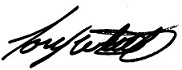 Sheriff – Moniteau County